21.04.2020гРусский язык 1-А классТема: «Буквы Й и И.Слова со звуком [й’] и буквой «и краткое». Развитие речи. Восстановление текста с нарушенным порядком предложений.»Изучение нового материала-Прочитайте тему урока. (Буквы Й и И) .Чем отличаются звуки и и й.-Приведите свои примеры слов со звуками и,й.https://www.youtube.com/watch?time_continue=19&v=LeO7lDlHVuM&feature=emb_logoРабота по учебнику (с.78 №2). Письменно.Выполнение упражнения.-Одинаково ли количество слогов в словах каждой пары? Объясните свой ответ.(Нет: рой-1слог-1гласный, рои-2слога-2гласных).-Разделим их на слоги. -Может ли й составлять слог? (Нет, он согласный)-А звук и может составлять слог? (Да, он гласный)Рой-рои, попугай – попугаи.Прочитай рубрику «Обрати внимание!»Словарная работа.- Поставьте ударение, какую орфограмму мы должны выделить?(безударный гласный е) дежурный-С новой строки, с большой буквы, через запятую начинаем диктант.Русский язык, маленький воробей, хитрый заяц, дежурный по классу.-Определите, в каких словах есть буква й. Подчеркните её. Сосчитайте, сколько раз она встретилась в нашем словарном диктанте. (5)Работа по учебнику ( с.79 №3). ПисьменноИгра «Собери слова».-Запишите слова. Разделите их для переноса. Сделайте вывод. Отделяется ли буква «и краткое» от предыдущей буквы при переносе слов.Мой-ка, зай-ка, лай-ка, сой-ка, трой-ка, лей-ка, ко-пей-ка, май-ка, гай-ка, строй-ка-Найдите многозначное слово. Объясните его значения. (Тройка).Работа по учебнику ( с.80 №6)Рассмотри рисунки и прочитай слова. Составь предложение с любым словом. Напиши его.Составление связного текста из данных предложенийРасположите предложения так, чтобы получился связный рассказ.Анюта.Ей семь лет.Дедушка Петя стал старый.Аня читала деду газету.Внучка любит деда. (15)21.04.2020 гМатематика 1-А классТема: «Вычитание вида 12 –*, 13-*, 14-*»Рассмотрение случаев вычитания однозначных чисел из числа 12 с переходом через десяток.– Рассмотрите выражение 12 – 4. Объясните, как по-разному можно найти значение данного выражения.https://www.youtube.com/watch?time_continue=6&v=z_a-B8F01m4&feature=emb_logoЭтот способ рассматривается с опорой на рисунок наборного полотна (с. 75 учебника).Аналогично рассматриваются случаи вычитания: 13 – 4, 14 – 6, 12 – 6.Составление и запись таблицы вычитания из числа 12.В тетрадях учащиеся записывают таблицу:12 – 3 = 9         12 – 4 = 8          12 – 5 = 7         12 – 6 = 612 – 9 = 3         12 – 8 = 4          12 – 7 = 5Работа по учебнику№ 3  с. 83 учебника. Письменно.№4   с .83 учебника. Всё ли вам понятно в задаче? Назовите главные слова в задаче (слова, которые напишете в краткой записи задачи).Решают задачу самостоятельно .№ 5, с. 83 учебника. Письменно.– Является ли данный текст задачей? (Нет.) Почему? (Отсутствует вопрос.) Задайте вопрос, соответствующий условию.№1 с.84  Письменно.№ 2 с.84 Письменно. Составь по краткой записи задачу и реши ее (1 часть).№4 с.85 Письменно. Сколько разных многоугольников на чертеже? Начерти.«Проверь себя» с.84 учебника.21.04.2020 гЛитературное чтение 1-А классТема: «Весёлые стихи для детей И. Токмаковой, К. Чуковского, И. Пивоварова,О. Григорьева, Т. Собакина. Юмористические рассказы для детей М. Пляцковского. Чтение по ролям. Заучивание наизусть.  Оценка планируемых достижений.»I. Изучение нового материала.1. Знакомство со стихотворением И. Пивоваровой «Кулинаки-пулинаки» (учебник с.15-16).– Как называется произведение?– Кто его автор?– Как вы думаете, что обозначают слова «кулинаки-пулинаки»?– Какие чувства вызывают у вас эти слова?– Рассмотрите иллюстрации к этому стихотворению.– Как вы думаете, о ком (или о чём) это стихотворение?2. Анализ произведения.– Что делали собаки сначала? а чижики?– Что изменилось во втором четверостишии?– Прочтите второе четверостишие.– Какие слова стали «шалить»?– Прочтите третье четверостишие.– Какие слова «шалят» теперь?– Прочтите слова «кулинаки-пулинаки» справа налево.– Как составлены эти слова?– Замените в слове «пулинаки» букву «п» на «к».– Замените в слове «кулинаки» букву «к» на «п».– Прочтите теперь название стихотворения.– В названии произведения «шалят» буквы, а в самом стихотворении «шалят» слова. Какие слова «шалят»?– Попробуйте из слов «кулинаки-пулинаки» составить другие весёлые слова.3. Чтение стихотворения И. Токмаковой «Разговор Лютика и Жучка» (учебник с.15-16).– Прочтите стихотворение самостоятельно, соблюдая знаки препинания.– Вы смеялись во время чтения стихотворения? Почему?– Вам было щекотно?– Какие звуки создают такие ощущения?– Прочтите веселый диалог по ролям, передавая интонацию.4. Игры Деда Буквоеда.Игра «Слов больше, чем букв».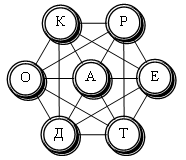 https://multiurok.ru/files/prezentatsiia-tokmakova-razgovor-liutika-i-zhuchka.htmlhttps://www.youtube.com/watch?time_continue=8&v=rH0m_nHrTIU&feature=emb_logoЧУКОВСКИЙ «ТЕЛЕФОН».
М. Пляцковский «Помощник»1. Чтение стихотворения К. Чуковского «Телефон» (учебник с.17-21).– Отгадайте загадку:Поверчу волшебный круг,И меня услышит друг.(Телефон.)– Объясните значение слов:Пуд – русская мера веса, равная 16,3 кг.Дюжина – 12.Дребедень – чепуха, ерунда.Газели – вид антилопы.Галдели – громко говорили.– Прочтите стихотворение выразительно, соблюдая знаки препинания.2. Анализ произведения.– Назовите героев стихотворения К. Чуковского «Телефон».– Кто позвонил, обратился за помощью первым?– Что попросил крокодил?– Зачем крокодилу нужна дюжина калош?– С какой просьбой обратились к автору цапли? Почему?3. Знакомство с рассказом М. Пляцковского «Помощник» (учебник с.22-23).– Прочтите название рассказа.– Кто автор этого произведения?– Рассмотрите иллюстрацию к этому рассказу. Как вы думаете, о ком это произведение?– Объясните, что обозначают слова и выражения:Учуял – почувствовал, уловил чутьем.Притворно вздыхая – обманывая.Передник – фартук.Живо управимся – быстро справимся.Далее учащиеся читают рассказ по цепочке вслух.4. Анализ произведения.– Как звали ослика?– Почему у него такое странное имя?– Как звали кролика? Почему?– О чём попросил кролик ослика?– Что ответил ослик?– После чего ослик решил прийти на помощь кролику?– Что ответил кролик?Прочтите пословицы:• Труд человека кормит, а лень портит.• Ранняя птичка носик прочищает, а поздняя – глаза продирает.• Кто не работает, тот не ест.• Кто любит трудиться, тому есть чем похвалиться.• У ленивого Емели семь воскресений на неделе.– Выберите пословицу, которая отражает смысл этого рассказа.– Объясните её смысл.5. Пересказ рассказа М. Пляцковского «Помощник» по опорным словам:помоги строить домголова болитпринялся за делосупу наварилаучуял запахпомочь суп естьспасибо за помощьобойдусь– Используя опорные слова, перескажите рассказ.Проверочная работа « И в шутку и всерьёз»Задание. Прочитай дразнилку. Запиши слова, которые получились.Текст по С. ИвановуСидит на суку ворона и каркает. А заяц сидит на пеньке и ворону дразнит.Ворона говорит: - КАР…- … ТОШКА! – прибавил Заяц.- КОР…- …ЗИНА! – быстро вскрикивает Заяц.- КАР…- ТИНА – ухмыляется косой.- КОР…- МУШКА! – хохочет длинноухий.– Разложите карточки парами: название произведения и рядом фамилия автора.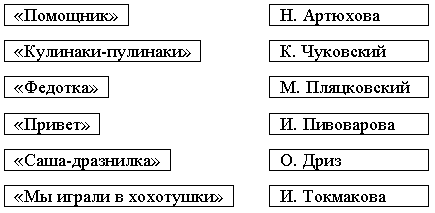 